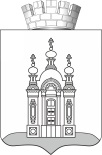 ЛЕТНЯЯ ОЗДОРОВИТЕЛЬНАЯ КАМПАНИЯ В 2021 ГОДУВ течение 2021 года в Добрянском городском округе предусмотрено оказание поддержки родителям (законным представителям) на организацию оздоровления и (или) отдыха детей в возрасте от 7 до 17 лет (включительно), проживающих на территории Добрянского городского округа.Поддержка родителям осуществляется через следующие формы:Предоставление путевки в лагерь с дневным пребыванием, организованный на базе образовательных учреждений, учреждений культуры и спорта :Для получения путевки в лагерь с дневным пребыванием родителям (законным представителям) необходимо обратиться в образовательную организацию. Если ребёнок будет посещать лагерь дневного пребывания, то в путёвке в загородный лагерь ему будет отказано и наоборот, если ребёнок едет в загородный лагерь, то в путёвке в лагерь дневного пребывания ему будет отказано. Либо можно приобрести путёвку в лагерь дневного пребывания за полную стоимость (3 317,55руб - городские учреждения, 3 030,60 - сельские учреждения) и путёвку в загородный лагерь за счёт средств краевого бюджета Пермского края.Предоставление Сертификата на отдых детей и их оздоровление  для частичной оплаты путевки:в загородный лагерь отдыха и оздоровления детей для детей от 7 до 17 лет (включительно, за исключением детей-сирот, детей, оставшихся без попечения родителей) в период летних каникул при продолжительности смены не менее 21 дня;в детский оздоровительный лагерь  санаторного типа для детей в возрасте от 7 до 17 лет (включительно, за исключением детей-сирот, детей, оставшихся без попечения родителей) в круглогодичном режиме при продолжительности смены не менее 24 дней;в детском специализированном (профильном) лагере для детей в возрасте от 7 до 17 лет (включительно, за исключением детей-сирот, детей, оставшихся без попечения родителей) в круглогодичном режиме при продолжительности смены не менее 14 дней.Лагеря располагаются на территории Пермского края и включены в краевой реестр организаций отдыха детей и их оздоровления.Сертификат - это именной документ, подтверждающий право родителя на государственную поддержку за счет средств бюджета Пермского края  в виде частичной оплаты путевки  в организации отдыха детей и их оздоровления Пермского края, включённой в реестр организаций отдыха детей и их оздоровления, с которой родитель заключил договор на оказание услуги по отдыху детей и их оздоровлению (приобретения путевки).Сертификат может быть использован только в организациях, оказывающих услуги по организации отдыха детей и их оздоровления, расположенных на территории Пермского края, включенных в реестр организаций отдыха детей и их оздоровления. Реестр лагерей расположен на сайте Министерства социального развития Пермского края, во вкладке «Отдых и оздоровление детей», ссылка: http://minsoc.permkrai.ru/otdykh-i-ozdorovlenie-detey/Для получения сертификата родителю необходимо:Перечень документов, необходимых для получения сертификата размещен в разделе «Перечень документов для получения путевки, сертификата, компенсации (памятка)».По вопросам получения сертификата нужно обращаться в Уполномоченный орган – Управление образования Добрянского городского округа по адресу: ул. Ленина, 5, каб. № 210,        тел. 2-12-72Предоставление компенсации родителям части расходов на оплату стоимости путевки в загородные лагеря отдыха и оздоровления детей,  детские оздоровительные лагеря санаторного типа, расположенные на территории Российской Федерации, в детские специализированные (профильные) лагеря, расположенные на территории Пермского краяСхема: Подали заявление на компенсацию => Оплатили полную стоимость путевки  => Съездили в лагерь  => Получили компенсацию.Компенсация - это возмещение части расходов на оплату стоимости путевки в загородные лагеря отдыха и оздоровления детей, детские оздоровительные лагеря санаторного типа, детские специализированные (профильные) лагеря. Компенсация предоставляется одному из родителей, внесшему плату за путевку ребенку, в возрасте от 7 до 17 лет (включительно) в загородный лагерь отдыха и оздоровления детей, детский оздоровительный лагерь  санаторного типа, расположенные на территории Российской Федерации, в детский специализированный (профильный) лагерь, расположенный на территории Пермского края.Лагеря по Пермскому краю выбираем из Реестра организаций отдыха детей и их оздоровления (на сайте Министерства социального развития Пермского края на вкладке «Отдых и оздоровление детей», ссылка: http://minsoc.permkrai.ru/otdykh-i-ozdorovlenie-detey/Лагеря по Российской Федерации выбираем из Реестра лагерей на сайте детский отдых.рф в разделе «Детский отдых», ссылка: https://детскийотдых.рф/campsПеречень документов, необходимых для получения компенсации размещен в разделе «Перечень документов для получения путевки, сертификата, компенсации (памятка)».Прием заявлений осуществляется Уполномоченным органом – Управлением образования Добрянского городского округа по адресу: ул. Ленина, 5, каб. № 210, тел. 2-12-72 в период с 11 января по 31 июля 2021 года. Срок приёма заявлений может быть сокращён.4. Приобретение путевки за счёт средств работодателя родителяХозяйствующим субъектам (за исключением субсидий государственным (муниципальным) учреждениям) независимо от организационно-правовой формы и  формы собственности, некоммерческим организациям, индивидуальным предпринимателям предоставляются субсидии на приобретение путевок в загородные лагеря отдыха и оздоровления детей, детские оздоровительные лагеря  санаторного типа для работников данных хозяйствующих субъектов, некоммерческих организаций, индивидуальных предпринимателей. Для использования данной формы поддержки, один из родителей должен обратиться к своему работодателю или в профсоюзную организацию по месту работы.Важно: при получении путевки в лагерь с дневным пребыванием, организованный на базе образовательной организации, нельзя воспользоваться компенсацией, сертификатом или путёвкой от предприятия.Размер государственной поддержки при получении Сертификата, Путевки, Компенсации зависит от уровня доходов семьиНОРМАТИВНАЯ БАЗА1. Закон Пермского края от  от 05.02.2016 № 602-ПК «Об организации и обеспечении отдыха и оздоровления детей в Пермском крае»;2.  Постановление Правительства Пермского края от 31.03.2016 №169-п  «Об утверждении Порядков по реализации государственных полномочий в сфере обеспечения отдыха детей и их оздоровления в Пермском крае»;3. Постановление Правительства Пермского края от 25.11.2020 №902-п «Об утверждении Порядка предоставления родителям компенсации части расходов на оплату стоимости самостоятельно приобретаемой путёвки в загородные лагеря отдыха и оздоровления детей, детские оздоровительные лагеря санаторного типа, расположенные на территории Российской Федерации, детские специализированные(профильные) лагеря, расположенные на территории Пермского края; 4.  Добрянский городской округ, постановление администрации городского округа от 16.03.2020 № 411 «Об организации и обеспечении отдыха, оздоровления и занятости детей в каникулярное время в Добрянском городском округе».Администрация Добрянского городского округаУПРАВЛЕНИЕ ОБРАЗОВАНИЯ АДМИНИСТРАЦИИ ДОБРЯНСКОГО ГОРОДСКОГО ОКРУГАЛенина ул., д. 5, г.Добрянка, Пермский край, 618740тел. (34265) 2-57-64; факс (34265) 2-57-64e-mail: dobruo@dobrraion.ru; http://dobryanka-edu.ru _______________   № ____________На №_____________от__________________ШАГ 1      Определиться с формой оздоровления и отдыха ребенка заранее. Сертификат может быть выдан только по одной из форм:*загородный лагерь отдыха и оздоровления детей продолжительность смены не менее 21 дней;*детский оздоровительный лагерь  санаторного типа продолжительность смены не менее 24 дней;*детский специализированный (профильный) лагерь продолжительностью смены не менее 14 дней.ШАГ 2Выбрать лагерь из Реестра организаций отдыха детей и их оздоровления (на сайте Министерства социального развития Пермского края на вкладке «Отдых и оздоровление детей», ссылка: http://minsoc.permkrai.ru/otdykh-i-ozdorovlenie-detey/ШАГ 3Подготовить пакет документов для получения сертификата, который зависит от социального статуса семьи или среднедушевого дохода семьи.ШАГ 4С 15.04.2021 г. обратиться в управление образования администрации Добрянского городского округа по адресу: г.Добрянка, ул. Ленина, 5, кабинет № 210 для получения сертификата (по предварительной записи по тел.2-12-72).ШАГ 5Приобрести путевку в лагерь для ребенка и отдать сертификат представителю лагеря в счет частичной оплаты стоимости путевки в течение 15 дней со дня выдачи сертификата.Категория семей, уровень дохода% гос. поддержки (от расчетной стоимости путевки, утвержденной Правительством Пермского края на текущий год)Дети, проживающие в малоимущих многодетных семьях100% Размер поддержки 21 352,80 руб. в загородный лагерь29 326,56 руб. в санаторный лагерь15 658,72 руб. в профильный лагерьДети, проживающие в малоимущих семьях и находящиеся в социально опасном положении100% Размер поддержки 21 352,80 руб. в загородный лагерь29 326,56 руб. в санаторный лагерь15 658,72 руб. в профильный лагерьДети-инвалиды100% Размер поддержки 21 352,80 руб. в загородный лагерь29 326,56 руб. в санаторный лагерь15 658,72 руб. в профильный лагерьДети, проживающие в малоимущих семьях80 %17 082,24 руб. в загородный лагерь23 461,25 руб. в санаторный лагерь12 526,98 руб. в профильный лагерьДети, находящиеся в социально опасном положении80 %17 082,24 руб. в загородный лагерь23 461,25 руб. в санаторный лагерь12 526,98 руб. в профильный лагерьДети, проживающие в семьях со среднемесячным доходом семьи не выше двукратной величины (включительно) прожиточного минимума                                       (менее 21 688 руб.)70%14 946,96 руб. в загородный лагерь20 528,59 руб. в санаторный лагерь10 961,10 руб. в профильный лагерьДети, проживающие в семьях со среднемесячным доходом, превышающим двукратную величину, но не выше трехкратной величины (включительно) прожиточного минимума (более 21 688 но менее 32 532)30%6 405,84 руб. в загородный лагерь8 797,97 руб. в санаторный лагерь4 697,62 руб. в профильный лагерьДети, проживающие в семьях со среднемесячным доходом, превышающим трехкратную величину прожиточного минимума (более 32 532)0%(государственная поддержка не предоставляется)